Nom: …………………………………………Lis le texte suivant:Un moment de BonheurBenoit, élève de CM 1, raconte son bonheur.Réponds aux questions suivantes :Qui est le personnage principal de ce texte? ………………………………………………………………………………………………D’après toi, de quelles vacances s’agit-il? Justifie ta réponse. ………………………………………………………………………………………………………………………………………………………………………………………………………………………………………………………………………………………………Quand et où Benoit est-il sorti? ………………………………………………………………………………………………………………………………………………………………………………………………Relève quatre expressions qui montrent que le narrateur éprouve un sentiment de bonheur de jouer avec la neige. ………………………………………………………………………………………………………………………………………………………………………………………………………………………………………………………………………………………………………………………………………………………………………………………………Quand Benoit a –t-il décidé de rentrer à la maison? ………………………………………………………………………………………………………………………………………………………………………………………………Relève du texte une comparaison. ………………………………………………………………………………………………………………………………………………………………………………………………Et toi, aimerais- tu faire comme Benoit ? pourquoi? ………………………………………………………………………………………………………………………………………………………………………………………………………………………………………………………………………………………………………………………………………………………………………………………………………………………………………………………………………………………………Indique pour chaque phrase, la sensation évoquée :  Tous ces chants d'oiseaux sont agréables à entendre. ……………………………………………………………………..b-  Après une journée de travail, écouter de la musique est relaxant. ………………………………………………………………………………….c- Je viens de faire cuire de la confiture, viens la déguster ! ………………………………………………………………………………….d-  Cette étoffe est veloutée, mais surtout elle est douce à toucher. ………………………………………………………………………………….e-  Au musée, les visiteurs contemplent longuement les toiles des peintres.………………………………………………………………………………….Le renard a flairé la trace d’une souris.……………………………………………………………………………………Observe la page de dictionnaire et réponds aux questions : Conjugaison1-Relie correctement.J’       •		 • avons le même âge.Nous •		 • es en avance.Ils      • 		 • ai mal aux dents.Tu     •		 • sont courageux.Vous •		 • a des tourterelles.Elle   •		 • avez un chapeau.2- Complète avec le verbe avoir au présentNous _____________ une maison à la campagne.Ils _____________dix minutes de récréation.J’______________la permission de sortir.Elle _____________deux sœurs et un frère.Il _____________ une forte fièvre.Tu _____________une course à faire.J' _____________un rendez-vous.Tu _____________ une excellente santé.Vous _____________ beaucoup de chance.Complète avec le verbe être au présent.Tu _____ en colère. Nous ___________ ravis.Ils ______ plus jeunes que toi.Je______ en avance.Il ______cinq heures.Vous _______étonnants.On _____ dans le train. Elles _______ ravies!4- Complète avec le verbe avoir ou le verbe être au présent.Je .................. en retard.Mon frère .................. le front brûlant.Notre équipe ................ la meilleure.Il est midi, j’............ faim.Nous ...................... à l’heure.Les joueurs .................. un beau maillot.Tu fais semblant de dormir, tu .............. les yeux fermés.Au centre de loisirs, vous .................... du matériel de sport.Ils ......................... toujours en train de rire.Collège des Dominicaines de Notre Dame de la DélivrandeClasse : CM1 A – B                                                                                 Fiche 2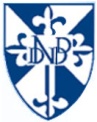            Mes vacances  commençaient enfin. Trois jours plus tard, dans le silence de la nuit            Mes vacances  commençaient enfin. Trois jours plus tard, dans le silence de la nuit            Mes vacances  commençaient enfin. Trois jours plus tard, dans le silence de la nuit du samedi au dimanche, trente centimètres de neige tombèrent du ciel. À mon réveil, je n’aidu samedi au dimanche, trente centimètres de neige tombèrent du ciel. À mon réveil, je n’aidu samedi au dimanche, trente centimètres de neige tombèrent du ciel. À mon réveil, je n’aipas hésité une seconde.pas hésité une seconde.pas hésité une seconde.           Sans prendre mon petit déjeuner, je suis sorti  habillé comme un esquimau. J’ai            Sans prendre mon petit déjeuner, je suis sorti  habillé comme un esquimau. J’ai            Sans prendre mon petit déjeuner, je suis sorti  habillé comme un esquimau. J’ai 5parcouru les deux cents mètres qui séparaient la maison de la lisière1 de la forêt et j’ai pris parcouru les deux cents mètres qui séparaient la maison de la lisière1 de la forêt et j’ai pris parcouru les deux cents mètres qui séparaient la maison de la lisière1 de la forêt et j’ai pris le chemin qui montait. Je n’avais pas assez de mes deux yeux pour voir toutes les beautésle chemin qui montait. Je n’avais pas assez de mes deux yeux pour voir toutes les beautésle chemin qui montait. Je n’avais pas assez de mes deux yeux pour voir toutes les beautésqui m’entouraient. Il suffit d’un peu de neige et d’une belle lumière pour que n’importe qui m’entouraient. Il suffit d’un peu de neige et d’une belle lumière pour que n’importe qui m’entouraient. Il suffit d’un peu de neige et d’une belle lumière pour que n’importe quel endroit devienne magnifique. J’ai mitraillé2 de boules de neige tout ce qui ne bougeait quel endroit devienne magnifique. J’ai mitraillé2 de boules de neige tout ce qui ne bougeait quel endroit devienne magnifique. J’ai mitraillé2 de boules de neige tout ce qui ne bougeait pas, je me suis battu contre d’invisibles ennemis, j’ai fait des roulés-boulés, j’ai pris des pas, je me suis battu contre d’invisibles ennemis, j’ai fait des roulés-boulés, j’ai pris des pas, je me suis battu contre d’invisibles ennemis, j’ai fait des roulés-boulés, j’ai pris des 10douches de neige en tirant sur les branches des sapins….la poudreuse me rendait douches de neige en tirant sur les branches des sapins….la poudreuse me rendait douches de neige en tirant sur les branches des sapins….la poudreuse me rendait joyeusement cinglé3.joyeusement cinglé3.joyeusement cinglé3.          Et vint le moment où mes habits trempés ne me protégeaient plus du froid. Je           Et vint le moment où mes habits trempés ne me protégeaient plus du froid. Je           Et vint le moment où mes habits trempés ne me protégeaient plus du froid. Je frissonnais, je claquais des dents et mon ventre criait famine. Il était temps de rentrer.frissonnais, je claquais des dents et mon ventre criait famine. Il était temps de rentrer.frissonnais, je claquais des dents et mon ventre criait famine. Il était temps de rentrer.         En croisant les traces de mes pas qui allaient en sens inverse, j’ai pensé à la chaleur         En croisant les traces de mes pas qui allaient en sens inverse, j’ai pensé à la chaleur         En croisant les traces de mes pas qui allaient en sens inverse, j’ai pensé à la chaleur15qui m’attendait à la maison, aux bras de ma mère qui me réchaufferaient, aux joues qui m’attendait à la maison, aux bras de ma mère qui me réchaufferaient, aux joues qui m’attendait à la maison, aux bras de ma mère qui me réchaufferaient, aux joues piquantes de mon père qui m’embrasserait, au rire idiot mais communicatif de mon frère. piquantes de mon père qui m’embrasserait, au rire idiot mais communicatif de mon frère. piquantes de mon père qui m’embrasserait, au rire idiot mais communicatif de mon frère. Je n’étais pas parti que deux heures et pourtant j’avais hâte de retrouver leurs couleurs,Je n’étais pas parti que deux heures et pourtant j’avais hâte de retrouver leurs couleurs,Je n’étais pas parti que deux heures et pourtant j’avais hâte de retrouver leurs couleurs,leurs voix et leurs odeurs.leurs voix et leurs odeurs.leurs voix et leurs odeurs.        Une joie simple, m’a rempli la poitrine……ma vue s’est brouillée et des larmes de         Une joie simple, m’a rempli la poitrine……ma vue s’est brouillée et des larmes de         Une joie simple, m’a rempli la poitrine……ma vue s’est brouillée et des larmes de 20crocodile ont jailli de mes yeux.crocodile ont jailli de mes yeux.crocodile ont jailli de mes yeux.         Finalement, dans ma tête à moi, le bonheur c’est l’hiver de mes dix ans, un matin sous         Finalement, dans ma tête à moi, le bonheur c’est l’hiver de mes dix ans, un matin sous         Finalement, dans ma tête à moi, le bonheur c’est l’hiver de mes dix ans, un matin sousla neige. C’est d’avoir le visage en feu et le corps gelé en rentrant à la maison, de retrouverla neige. C’est d’avoir le visage en feu et le corps gelé en rentrant à la maison, de retrouverla neige. C’est d’avoir le visage en feu et le corps gelé en rentrant à la maison, de retrouvermon frère qui boudait parce que j’étais sorti sans lui, et de me faire disputer par mes mon frère qui boudait parce que j’étais sorti sans lui, et de me faire disputer par mes mon frère qui boudait parce que j’étais sorti sans lui, et de me faire disputer par mes parents parce que j’étais parti comme un voleur sans leur dire où j’allais.parents parce que j’étais parti comme un voleur sans leur dire où j’allais.parents parce que j’étais parti comme un voleur sans leur dire où j’allais.Jean-Marc Mathis, Cinq, Six Bonheurs, éd. Thierry Magnier,2004Jean-Marc Mathis, Cinq, Six Bonheurs, éd. Thierry Magnier,2004Jean-Marc Mathis, Cinq, Six Bonheurs, éd. Thierry Magnier,2004LexiqueLexiqueLexique1lisière :1lisière :bord, extrémité d’un lieu.2mitrailler :2mitrailler :envoyer des balles en grand nombre.3cinglé3cingléun peu fou.                   une sensation tactile -  une sensation visuelle – une sensation auditive –                                         une sensation olfactive –une sensation gustative  a-Quel mot est placé avant «talon»?........................... b-Quel mot est placé après «tailler» ? ........................... c-Recopie la phrase exemple du verbe «tailler» :………..…………………………………..…………………..d-Quelle  est la classe grammaticale du mot «talent»? ………………………..e-Combien de définitions peut avoir le mot «taille» ? ............................f- Écris si cette définition correspond au sens 1 ou au sens 2 du mot «talon» : « C’est la partie arrière du pied. » sens n°…….. Taille (n. f.)1.C’est la grandeur d’une chose ou d’une personne. Cléa et moi, nous sommes de la même taille. 2. La taille, c’est aussi l’endroit du corps, au-dessus des hanches, où on peut se plier en avant. Les jupes, les pantalons sont resserrées à la taille.Tailler (v.)C’est couper pour donner une forme. Grand-père taille les rosiers dans le jardin.Tailleur(n.m)C’est un homme qui fabrique des vêtements, des costumes…Talent (n.m)Cet acteur a du talent, c’est-à-dire il joue bien, il est doué.Talon (n.m)1. c’est la partie arrière du pied.2. c’est aussi la partie de la chaussure qui est à la même place que le talon du pied.